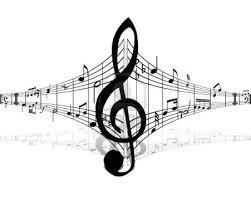 OA: Escuchar cualidades del sonido (altura, timbre, intensidad, duración) y elementos del lenguaje musical (pulsos, acentos, patrones, reiteraciones, contrastes, variaciones, dinámica, tempo, preguntas-respuestas, secciones, A-AB-ABA), y representarlos de distintas formas. (OA 1)Expresar, mostrando grados crecientes de elaboración, sensaciones, emociones e ideas que les sugiere la música escuchada, usando diversos medios expresivos (verbal, corporal, musical, visual). (OA 2)Contenidos:Danzas e Instrumentos musicales chilenos OA de la semana: Conocer y clasificar instrumentos musicales del NORTE de Chile, por medio de material audiovisual y actividades. Habilidades:Percepción auditiva.Apreciación musical.